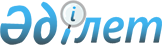 Мәслихаттың 2014 жылғы 28 ақпандағы № 24 "Қостанай облысы Денисов ауданы Қырым ауылдық округінің жергілікті қоғамдастықтың жиынына қатысу үшін бөлек жергілікті қоғамдастық жиындарын өткізу қағидасын және ауыл тұрғындары өкідерінің сандық құрамын бекіту туралы" шешіміне өзгеріс енгізу туралыҚостанай облысы Денисов ауданы мәслихатының 2014 жылғы 27 маусымдағы № 51 шешімі. Қостанай облысының Әділет департаментінде 2014 жылғы 23 шілдеде № 4954 болып тіркелді      Қазақстан Республикасының 2000 жылғы 27 қарашадағы "Әкімшілік рәсімдер туралы" Заңының 8-бабының 3-тармағына сәйкес Денисов аудандық мәслихаты ШЕШІМ ҚАБЫЛДАДЫ:

      1. Мәслихаттың 2014 жылғы 28 ақпандағы № 24 "Қостанай облысы Денисов ауданы Қырым ауылдық округінің жергілікті қоғамдастықтың жиынына қатысу үшін бөлек жергілікті қоғамдастық жиындарын өткізу қағидасын және ауыл тұрғындары өкілдерінің сандық құрамын бекіту туралы" шешіміне (Нормативтік құқықтық актілерді мемлекеттік тіркеу тізілімінде № 4552 болып тіркелген, 2014 жылғы 25 сәуірде "Әділет" ақпараттық-құқықтық жүйесінде жарияланған) мынадай өзгеріс енгізілсін:

      көрсетілген шешімнің мемлекеттік тілдегі қосымшасында "Крымское" деген сөз "Қырым" деген сөзбен ауыстырылсын.

      2. Осы шешім алғашқы ресми жарияланған күнінен кейін күнтізбелік он күн өткен соң қолданысқа енгізіледі.


					© 2012. Қазақстан Республикасы Әділет министрлігінің «Қазақстан Республикасының Заңнама және құқықтық ақпарат институты» ШЖҚ РМК
				Аудандық мәслихаттың кезектен

тыс сессиясының төрағасы

М. Суербасов

Денисов аудандық

мәслихатының хатшысы

А. Мұрзабаев

КЕЛІСІЛДІ

Қостанай облысы Денисов ауданы

Қырым ауылдық округінің әкімі

________________ Ғ. Шахайдари

